Внесены изменения в закон                      «Об исполнительном производстве», касающиеся вопросов списания с гражданина в счет погашения долга по исполнительным документам﻿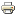 	По закону судебные приставы-исполнители имеют право списывать с гражданина в счет погашения долга по исполнительным документам не все его доходы. Статья 101 Федерального закона от 02.10.2007 № 229-ФЗ «Об исполнительном производстве» содержит перечень доходов, на которые не может быть обращено взыскание по исполнительному производству. Этот перечень состоит из различных категорий выплат социального характера (пособий, единовременных компенсационных выплат, денежных сумм, выплачиваемых в возмещение вреда и пр.).	Однако на практике такой запрет («иммунитет») далеко не всегда спасает должника от ареста счета или неправомерного взыскания. Это связано с особенностью банковской системы. При поступлении в банк на счет получателя, в том числе и должника, любых выплат, они учитываются не отдельно, а в общей массе имеющихся на счете денежных средств, то есть обезличиваются. Банки не всегда исполняют обязанности по отслеживанию целевого назначения поступивших на счета должников денежных средств социального характера, имея фактическую возможность идентифицировать такие денежные поступления. ФССП России неоднократно в своих письмах обращала внимание банков на необходимость соблюдения положений статей 99 и 101 Федерального закона от 02.10.2007 № 229-ФЗ «Об исполнительном производстве», предусматривающих виды доходов граждан, на которые в силу закона не может быть обращено взыскание по исполнительным документам или взыскание может быть обращено частично.	Федеральным законом от 12.02.2019 № 12-ФЗ внесены изменения в Федеральный закон «Об исполнительном производстве», которые направлены на решение этой проблемы: — на исключение возможности обращения взыскания на денежные выплаты социального характера. Указанные изменения вступают в силу с 1 июня 2020 года. Чтобы не допускать списания социальных выплат в счёт долгов, внесенные в Закон изменения определяют дополнительные обязанности и права, как самого должника, так и работодателей, судебных приставов и банка.	Так, гражданину следует предоставлять судебному приставу документы об имеющихся у него наличных денежных средствах, на которые не может быть обращено взыскание. Законом теперь закреплена обязанность работодателя указывать в платежных документах при перечислении денежных выплат работника в банк или другую кредитную организацию соответствующий код вида дохода  для идентификации платежей, а также сумму уже взысканную  работодателем по исполнительному документу с целью защиты от неправомерного взыскания. Указание кода необходимо, чтобы определить, с каких доходов можно удерживать суммы по исполнительным листам, а с каких нет.	Порядок указания кода вида дохода в расчетных документах работодателями определен Указанием ЦБ РФ от 14.10.2019 № 5286-У с разъяснениями данными в информационном письме Банка России от  27.02.2020 № ИН-05-45/10. Кроме, то, изменения в Законе предусматривают обязанность судебного пристава-исполнителя отслеживать назначение платежей, которые поступают на счёт должника, а также запрещают изымать наличные денежные средства, на которые не может быть обращено взыскание. Одновременно расширены права судебного пристава-исполнителя: — с 1 июня 2020 года он может запрашивать у налоговых органов и банков любые сведения необходимые для своевременного и полного исполнения требований исполнительного документа.	Изменениями установлена обязанность банка или иной кредитной организации осуществлять расчет суммы денежных средств, на которую обращается взыскание, с учетом установленных ограничений и запретов на обращение взыскания, предусмотренных статьями 99 и 101 настоящего Федерального закона ч.5 ст.8. Такая многоуровневая система контроля за назначением поступающих денежных средств на счёт должника должна сделать невозможным обращения на взыскание доходов, предусмотренных ст. 101 Федерального закона от 02.10.2007 № 229-ФЗ «Об исполнительном производстве», которые сегодня систематически допускаются. Кроме того,  статься 101 Федерального закона от 02.10.2007 № 229-ФЗ «Об исполнительном производстве» дополнена пунктом 18, который предусматривает ряд  других социальных выплат, на которые не может быть обращено взыскание.   	Это денежные средства, выделенные гражданам, пострадавшим в результате чрезвычайной ситуации, в качестве единовременной материальной помощи и (или) финансовой помощи в связи с утратой имущества первой необходимости и (или) в качестве единовременного пособия членам семей граждан, погибших (умерших) в результате чрезвычайной ситуации, и гражданам, здоровью которых в результате чрезвычайной ситуации причинен вред различной степени тяжести.	Действия (бездействие), решения судебного пристава-исполнителя могут быть обжалованы вышестоящему должностному лицу, прокурору или в установленном порядке в суд.Помощник прокурора Кущевского района			      П.А. Фоменко